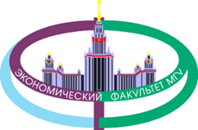 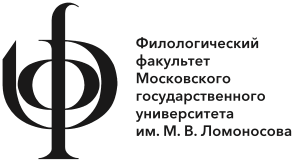 Филологический и экономический факультетыМГУ имени М. В. Ломоносова,В рамках VI международного конкурса синхронных переводчиков COSINESPiПриглашают принять участие в Международной конференции по проблемам перевода и межкультурной коммуникации Косинус ПИПеревод в границах дискурсов, политики и культур8-10 декабря 2022 годаhttps://cosines-pi.ru/conferenceФормат: смешанный онлайн-трансляция на cosines-pi.ruМесто проведения: экономический факультет МГУ имени М. В. ЛомоносоваРабочие языки конференции: русский, английский.Регистрация: https://forms.gle/DbpnppRY5UJtkPqM9РУКОВОДИТЕЛИ КОНФЕРЕНЦИИ:Конурбаев Марклен Эрикович – доктор филологических наук, профессор кафедры английского языкознания филологического факультета МГУФилологический факультет – Рудакова Анна Владимировна, кандидат филологических наук, доцент кафедры английского языкознания филологического факультета МГУЭкономический факультет – Кулик Любовь Венедиктовна, кандидат филологических наук, зав.каф. иностранных языков ЭФ МГУ, доцентЦЕЛИ и ЗАДАЧИ:предоставить ученым, преподавателям и практикам в области перевода площадку для взаимодействия, общения и изучения опыта друг друга;способствовать междисциплинарному научному диалогу для разработки комплексных подходов в ответ на растущие проблемы перевода в глобальных контекстах;продвигать оптимальные методы современных исследований перевода и распространять их практические результаты, способствующие эффективному пониманию и общению на всех уровнях;-  содействовать развитию межкультурных связей в глобальном масштабе и более тонкой настройке взаимоотношений между переводом и мировой литературой;обменяться мнениями о перспективах развития индустрии переводов в эпоху глобальной цифровизации;рассмотреть теоретические, практические и методологические вопросы письменного и устного перевода;сопоставить с текущими тенденциями в области оценки переводов, и с точкой зрения носителей специальных знаний или конечных потребителей.ТЕМЫ ДЛЯ ОБСУЖДЕНИЯ:Когнитивные и корпусные исследования перевода: новые тенденцииМежкультурные барьеры и культурная идентичностьСовременные тенденции в устном переводе: машинный и дистанционный переводСтандарты профессиональной компетентности переводчикаНепрерывное обучение переводчиковСпособы и критерии оценки компетенций и навыков переводчикаПортрет профессионального переводчика: обязательные и рекомендуемые навыкиЭтика переводчикаПеревод в условиях глобализации рыночной экономикиРегистрация и подача тезисов до 1 декабря 2022 года (включительно). До 5 декабря 2022 года (включительно) – рассылка программы конференции.После экспертной оценки избранные доклады будут опубликованы в сборнике материалов 6-й конференции.Требования коформлению тезисов:Формат:docs.google.com
Языки: английский/русский
Объем: 4000-6000 печатных знаков с пробелами
Поля: 2 см
Шрифт: TimesNewRoman
Размер шрифта: 12
Интервал между строк: 1
Абзацный отступ: 1.25
Лист: книжныйИмя и фамилия автора, полное название учреждения, которое представляет автор (жирным шрифтом), выравнивание по левому полю.Название статьи выделить жирным шрифтом, заглавными буквами, выравнивание по центру.Требований к оформлению презентаций PowerPoint нет.КОНТАКТЫ:По всем вопросам просим обращаться на электронную почту конференции: conference@cosines-pi.ru.